ICS 91.100.30Bu tadil, Türk Standardları Enstitüsü İnşaat İhtisas Kurulu’na bağlı TK-09 İnşaat Teknik Komitesi tarafından hazırlanmış ve TSE Teknik Kurulu’nun …………2021 tarihli toplantısında kabul edilerek yayımına karar verilmiştir.Madde 5.5’in ilk paragrafı, aşağıda verildiği gibi değiştirilmiştir:Eski metin;5.5	Basınç dayanımıKâgir birimlerin basınç dayanımı, imalatçı tarafından N/mm2 olarak beyan edilmeli ve bu değer 1,5 N/mm2'den daha küçük olmamalıdır (beyan edilen değerin tarifi için Madde 3.16'ya bakılmalıdır). Basınç dayanımı aşağıda verilenlerden birisi olarak ifade edilmelidir:Yeni metin;5.5	Basınç dayanımıKâgir birimlerin basınç dayanımı, imalatçı tarafından N/mm2 olarak beyan edilmelidir (beyan edilen değerin tarifi için Madde 3.16'ya bakılmalıdır). Basınç dayanımı aşağıda verilenlerden birisi olarak ifade edilmelidir: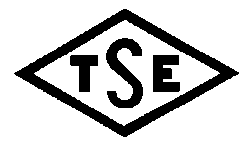 Sayfa 1/1TÜRK STANDARDI TASARISIDRAFT TURKISH STANDARD TS 13655: 2015tst T1: …... 2021 Kâgir birimler - Özellikler - Köpükbeton kâgir birimlerSpecification for masonry units -  Foamed concrete masonry units